Promocje SaecoZastanawiasz się nad zakupem nowego ekspresu ciśnieniowego? Postaw na promocje Saeco i znajdź doskonały model dla siebie. Podpowiadamy, gdzie ich szukać!Uwielbiasz rozpoczynać dzień świeżo zaparzoną kawą? Zastanawiasz się nad zakupem ekspresu ciśnieniowego w atrakcyjnej cenie? Zapewniamy, że promocje saeco to najlepsze rozwiązanie dla Ciebie. To urządzenie przygotuje dla Ciebie doskonały napar kawowy, który pobudzi Cię do działania. Sprawdźmy, który model najbardziej przypadnie Ci do gustu.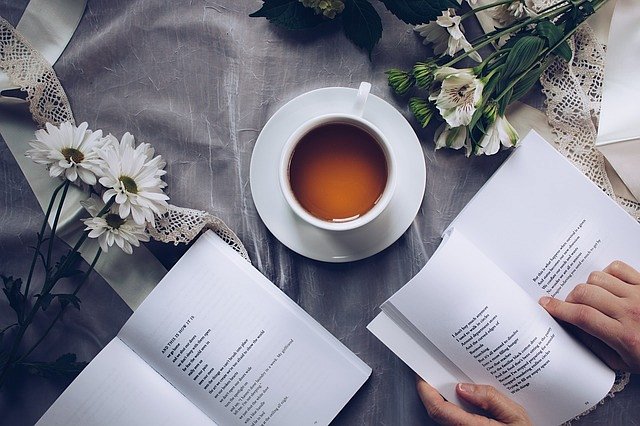 Pozytywne właściwościZiarna kawy mają w sobie wiele pozytywnych właściwości. Przede wszystkim napar kawowy pobudza do działania oraz motywuje do pracy. Jest idealny o poranku, jak również na popołudniowy relaks. Każda metoda zaparzania wydobywa zupełnie inne smaki i aromaty kawy. Może to być klasyczne zalewanie wrzątkiem prosto do kubka, metoda przelewowa za pomocą dripa lub chemexu, metoda ciśnieniowa z ekspresu czy aeropressu oraz tradycyjny turecki sposób z tygielkiem. Postaw na promocje Saeco, dzięki którym zaopatrzysz się w wysokiej jakości urządzenie do przygotowywania kawy.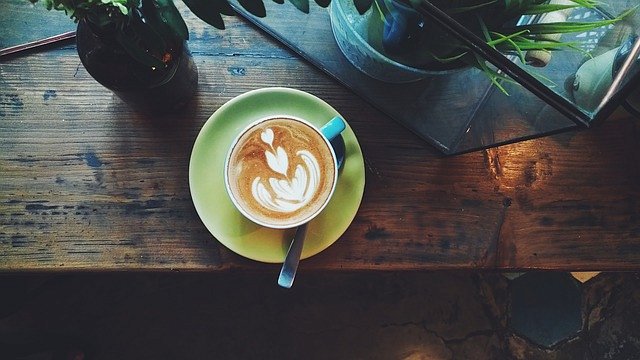 Promocje Saeco - gdzie znaleźć najlepsze oferty cenoweMarkę Saeco znajdziesz w internetowym zestawieniu, dzięki któremu porównasz wiele modeli danego urządzenia i wyhaczysz korzystne promocje dla twojego portfela. Sprawdź, który ekspres ciśnieniowy spełni wszystkie twoje wymagania i potrzeby. 